40 ЛЕТ гродненскому туризмуПервый заявленный                                    автор ПЕТРОВ А.В.Мастер спорта СССР по спортивному туризму Председатель МКК Гродненской областиИдея и подготовка.Был жаркий летний день, и мы с Володей Гогониным поехали в Литовскую ССР на реку Меркис заниматься своим любимым делом – подводной охотой. 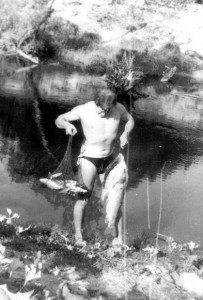 С уловом.Нам нравилось просто «путешествовать» под водой, а уж если встречалась рыба, то эмоции перехлёстывали. Уловы тогда были отличные, стреляли по 20 – 30 кг крупной рыбы. Попадались голавли, щуки, реже – подусты, форель и даже хариусы, но королём Меркиса был усач. Чтобы не дразнить аборигенов обильными уловами, выработали на подсознательном уровне привычку: увидев людей – не маячить перед ними, а по мере возможности укрываться. Чтобы не таскать по труднопроходимому берегу снаряжение и постоянно тяжелеющий улов, стали брать с собой надувную лодку. Один охотится, сидит под водой, а другой с грузом, который тяжелеет с каждой рыбиной, плывёт рядом в лодочке и принимает добычу. Красота! В случае чего оба прячемся в ближайшее прибрежное укрытие.
Как-то из-за поворота реки послышалась литовская речь, и мы зашились в камыши. Смех и голоса быстро приближались и – о чудо! – над зелёным морем замелькали серебряные бабочки. Одна пара, вторая, третья… Лодки! Но какие-то невиданные раньше. Не деревянные, а из брезента, обтекаемые, напоминающие корпус самолёта. Конечно же, это туристские байдарки. Быстро промчались и скрылись за поворотом. Мы долго смотрели им вслед. Это событие царапнуло души, давно уже настроенные на дальние полёты. Прямо тут же приняли твёрдое решение: покупаем байдарки!
В то время на такие приобретения не надо было тратить личные деньги. Достаточно было зайти в завком и толково объяснить суть дела. Для организации отдыха своих работников деньги были всегда, а цена байдарки – около 130 рублей – небольшая, всего одна месячная зарплата.
И вот уже мы с коллегой на Железном переулке, где был склад Белкульторга. Грузим в коляску его тяжёлого мотоцикла «Урал» три туристских байдарки, упакованных в брезентовые чехлы, – три трёхместных «Салюта». Это около 100 кг, люлька выдерживает.
Набат романтики зазвучал совсем громко, осталось только решить организационные вопросы. Решили, что судя по названию, туризмом должен занимается Областной совет по туризму и экскурсиям. Туда и направились.
- Желаем присоединиться к какому-либо водному походу, байдарки у нас есть.
- Присоединяться пока не к чему, организовывайте свой поход. Вот маршрутная книжка, вот заявочная, заполняйте и – вперёд.
- А как это?
- А вот так да этак.
И пошли приятные хлопоты. Всё совершенно новое, неизвестное, посоветоваться не с кем. Какой выбрать маршрут? С кем плыть? Когда? Как подъехать, как отъехать… То, за что берёшься впервые, захватывает и окрыляет.
Но вот все дела завершены, туристские документы заполнены, подписаны и проштампованы. Нашим шефом и консультантом в Облсовете по ТиЭ был Александр Дмитриевич Чеканов, на которого «повесили» спортивный туризм как общественную нагрузку. Хороший человек, ветеран войны, ведал вопросами строительства.
С выбором маршрута проблем не было. Сначала знакомая по подводной рыбалке Западная Березина (не путать с той, где тонул Наполеон!) от деревни Бакшты до устья, а дальше Батька-Нёман понесёт до самого Гродно. По карте намеряли 270 км. Каждый наэкономил для похода 11 жарких июльских дней, и при двух днёвках получалось по 30 км в день. Решили, что это не много.
Немало размышлений и труда потребовала заготовка продуктов. Хотелось побаловать народ вкусненьким, решили на это денег не жалеть. Колбасу, копчёности можно было купить только в Литве, ближе всего – в Друскининкае. Тогда магазины этого 30-тысячного городка кормили дефицитами жителей 300-тысячного, гродненцы на всех видах транспорта накатывались туда волна за волной. Асфальт между городами именовался «Дорогой Жизни». Набрали и мы ароматных коричневых колец, прихватили даже копчёный окорок килограммов на 5. Во второй половине похода это богатство начало плесневеть, и мы по вечерам, натерев постным маслом, сушили его у костра.
Окончательно состав группы сложился таким образом:
Экипаж 1, семейство Гогониных.
• Жена Валя, 35 лет, завуч СШ №2.
• Муж Володя, 40 лет, инженер-связист «Гродноэнерго».
• 15-летний сынуля Гена, школьник.
• Собака-такса по кличке Вакса, по фамилии Гогонина.
Экипаж 2.
• Любин дядька Гриша, 58 лет, фельдегерь (почтовый работник, сопровождавший ценные грузы с доставкой адресату).
• Его сын Саша, 26 лет, завхоз музпедучилища.
Экипаж 3, семейство Петровых.
• Жена Люба, 35 лет, учительница Лососновской СШ.
• Муж Александр, в семье Алик, возраст Исуса Христа, инженер-конструктор Гродненского КСМ.
• Сынишка Димка, 13 лет. Школьник.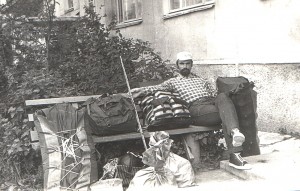  Саша с барахлом на 2 персоны.Вопрос о подъезде к начальной точке сплава был решён мгновенно. Гогонину в его родном «Гродноэнерго» по первой же просьбе предоставили грузовик с будкой, на котором было написано «Люди». 3 часа весёлого переезда, и мы в знаменитых Бакштах, у моста через Березину. А знаменита была деревня своим продуктом высшего качества, именуемым «бакштанка». Сейчас слава её канула в Лету, а тогда гремела на всю область. Нас алкоголь не интересовал, не вели даже поиск данного раритета.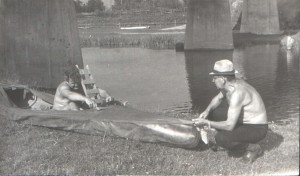  Первый раз лодка собирается с трудом, ещё не притёрты детали, да и сами сборщики. Впервые каждому из нас предстояло такое длительное плавание, и каждый волновался: выдержим ли, не слишком ли длинный маршрут? Особенно опасались за детей.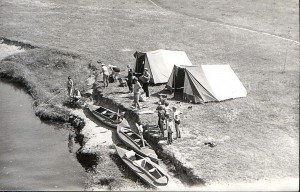 Бакшты. Лагерь  у мостаВсе рвались на воду и мысленно были уже за дальними поворотами. Но пока приехали, разобрались со снаряжением, сварили обед, стукнуло 17 и стартовать уже не было смысла. Пришлось тут же и заночевать. В одной палатке спали женщины и дети, в другой – 4 мужика. А назавтра с утра пришла экскурсия из местных ребят, и под их одобряющие крики и махания руками мы поплыли.Березина.Настроение – праздничное, даже сказочное. Свершилось! После примитивных надувных и дюралевых тихоходов, на которых плавали раньше, байдарки казались идеальным плавсредством – такая скорость, такое удобство. Можно даже не грести, всё равно течение несёт к дому.
Но идиллия закончилась на первых же километрах. Оказывается, эти красавицы не очень-то нас слушаются! И сразу же без всяких команд начался неразделимый с водном туризмом процесс – самообучение. Экипажи сами ставили себе задачи, сами их выполняли. Для начала учились выполнять самые простые приёмы. Не так-то просто даже синхронно грести, особенно назад. Не умея, не повернёшь лодку. Самый примитивный способ – все гребут с одной стороны, более сложный и действенный – один гребёт вперёд, другой – назад с противоположного борта. Отрабатывали на практике чалку, посадку, высадку. Всё это было интересно и только украшало поход, было его изюминкой. Ведь поход-то спортивный, не просто глазение по сторонам! Тогда ещё не знали, что такой тренировочный процесс – неотъемлимая часть любого похода, а продолжается он всю активную туристскую жизнь. Только уровень обучения становится всё более высоким.
Учились не только технике управления байдаркой, но и многому другому. Как стать для всех или хотя бы для большинства приятным и полезным спутником, т.е. основам психологической совместимости. Как и что в походе фотографировать, как бороться с комарами, как у костра высушить мокрую одежду и не сжечь её, как не замочить продукты, спальные вещи, сварить еду повкуснее, выбрать место для лагеря, плыть в плохую погоду…
А для начала зашли в прозрачную Ислочь и настреляли рыбы на уху. В Березине вода почему-то была мутноватой на протяжении всего сплава, подводная охота не получилась. Хотя раньше здесь проблем ни с прозрачностью, ни с количеством рыбы не было. Пришлось ловить стандартными способами – на удочку, спиннинг. Главным рыбаком был Володя Гогонин, но самую-самую щуку нагло поймал его сын, чем нанёс батьке удар под дых. Помню Генкино виноватое лицо, когда он с добычей подходил к лагерю. Только-только уха из этой щуки, прямо из реки прыгнувшей в котелок, начала кипеть, как с неба хлынули потоки воды. Они залили бы наш костёр за минуту, но к нему бросились голые тела, натянули пластиковую плёнку и мужественно держали её над огнём весь ливень. В корыто из плёнки набралась вода, которая не позволяла ей расплавиться. Уха была спасена Три дамыМы отдыхали, тренировались, веселились и наслаждались красотой реки и Налибокской пущи. После впадения Ислочи она окружила Березину своими наиболее красивыми лесами. Массив пущи – самый большой в Беларуси, по площади больше Ливана или Кувейта. Сохранился этот огромный лес по очень простой причине – почвы здесь совершенно неурожайные, попытки раскорчевать лес под пашню не окупались.
Ну что ж, нет худа без добра: меньше людей – лучше сохраняется природа. Березина – жемчужина пущи. Когда-то давным-давно тяжкими трудами пробила она себе дорогу через глухие леса и теперь заслуженно отдыхает, не спеша неся к Неману избыток налибокской влаги. Поворот за поворотом – то крутой, то не очень, то налево, то направо – голова может закружиться! Но только не у реки. Она не заблудится, дорогу знает хорошо. Русло её в светлом песке прорыто основательно, глубоко. На быстринках – рябь, в заводях по пояс в воде стоит камыш, мята и другая красота, на берегах – красная поречка. Обратите внимание: не смородина. Белорусы очень метко назвали ягоду по месту произрастания в дикой природе. Кусты незрелой пока калины, черёмухи, непроходимые в полуголом виде заросли высокой травы, где бал правит крапива.
Украшения реки – её омуты. На Березине их больше, чем на других реках. Почти каждый окружают густые деревья, наклонённые в сторону воды и создающие загадочный полумрак. Река обычно расширяется и образует озерцо со слабым течением. Сами омуты глубокие, часто до дна завалены утонувшими деревьями, схватившимися сучьями друг за друга. Рай для большой и малой рыбы. Для подводного охотника тоже рай, но и опасность – можно в подводных джунглях зацепиться за острый сук, а то и заблудиться, не найти дороги наверх, к воздуху. Любимое место жительства сомов, по количеству которых среди прозрачных рек Березина – один из лидеров. Даже не ныряя, а просто проплывая на байдарке и вглядываясь в глубину, ощущаешь непонятное волнение, словно омут приглашает тебя, чтобы поделиться кусочком своей тайны.
Поразила речушка Волка. Её вода – красная! Такого чуда больше нигде не встречали.
Необычно Черное озеро – глухая затока с левой стороны, что открывается двумя километрами ниже деревни Поташня. Вода в ней чистая, но густого чёрного цвета, украшенная многочисленными кувшинками. Берега густо заросли широколиственными деревьями.
На берегах красивых мест тоже сколько угодно, одно лучше другого.
В Поташне было забавное приключение. Захотелось чего-либо вкусненького, и Саша пошёл в деревню с авоськой поискать магазин и при возможности дать телеграмму. Проходит полчаса, а его всё нет. Наконец возвращается, издалека расплываясь в улыбке. Если пришёл, да ещё и улыбается, значит, всё хорошо.
- Что так долго?
- Нанимали меня на работу.
- ???
- Просили отпеть покойника.
Саша парень видный, солидный, с длинными волосами, бородой. На лице всегда серьёзность, какое-то одухотворение. Не удивительно, что его приняли за отдыхающего на природе молодого батюшку.
- А что так долго пропадал?
- Смотрел с мужиком, как на яблоню садился рой пчёл, а потом – как этот мужик рой ловил.
Ниже ширина реки достигает 50 метров. По сухим берегам растут дуб, ольха, ясень, береза, ива, изредка высокие сосны. Лес то придвигается к воде и мочит в ней ноги, то расступается, открывая лужайки со стогами. Русло делает последний крутой поворот влево, деревья исчезают, ольшаник по берегам редеет, и напротив длинного песчаного пляжа Березина сливается с Неманом.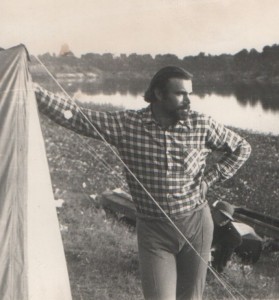 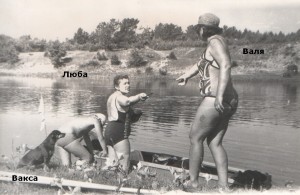 